DSWD DROMIC Report #1 on theMw 5.7 Earthquake Incident in Kadingilan, Bukidnonas of 25 June 2021, 6PM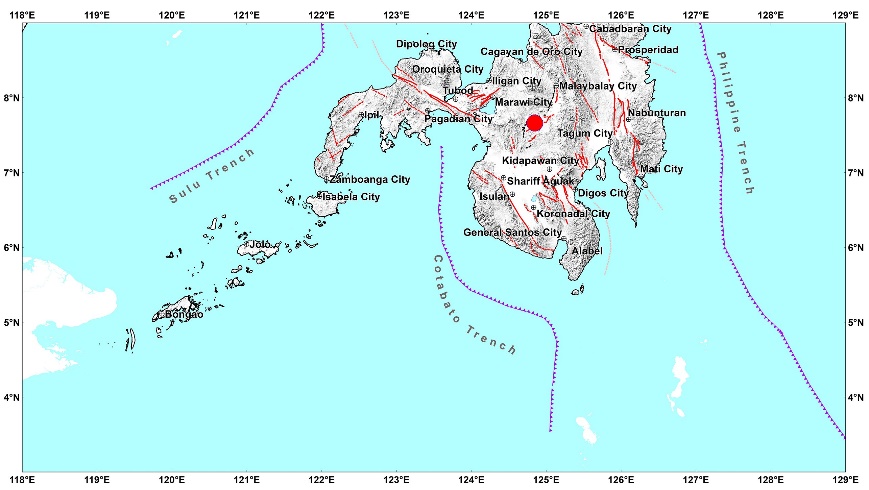 Situation OverviewOn 14 June 2021 at 10:38 PM, a 5.7 magnitude earthquake jolted the municipality of Kadingilan, Bukidnon (07.66°N, 124.85°E - 010 km N 44° W) with a tectonic origin and a depth of focus of 12 km. The earthquake was also felt in the neighboring municipalities of Bukidnon.Source: DOST-PHIVOLCS Earthquake BulletinStatus of Affected Families / PersonsThere were 962 families or 4,810 persons affected by the earthquake incident in 28 barangays in Region X see Table 1).Table 1. Number of Affected Families / PersonsNote: Ongoing assessment and validation being conducted.Source: DSWD-FO XDamaged HousesThere were 962 damaged houses; of which, 22 were totally damaged and 940 were partially damaged (see Table 2).Table 2. Number of Damaged HousesNote: Ongoing assessment and validation being conducted.Source: DSWD-FO XAssistance ProvidedA total of ₱129,000.00 worth of assistance was provided by LGU to the affected families (see Table 3).Table 3. Cost of Assistance Provided to Affected Families / PersonsSource: DSWD-FO XSituational ReportsDSWD-DRMBDSWD-FO X*****The Disaster Response Operations Monitoring and Information Center (DROMIC) of the DSWD-DRMB is closely coordinating with DSWD-FO X for any significant updates and actions taken relative to the Mw 5.7 Earthquake incident in Kadingilan, Bukidnon.Prepared by:						MARIE JOYCE G. RAFANAN			LESLIE R. JAWILIReleasing OfficerDate/Time:14 Jun 2021 - 10:38:40 PMReported Intensities:Intensity VI- Kadingilan and Pangantucan, BukidnonIntensity V - Damulog and Don Carlos, Bukidnon; Wao, Lanao del SurIntensity IV - Kalilangan, Kitaotao, Kibawe, Maramag, Quezon, Libona and Talakag, Bukidnon; Cotabato City; Marawi City; Marantao, Lanao del Sur; City of Iligan; Cagayan de Oro City; Banisilan and Pikit, CotabatoIntensity III - Malaybalay, Baungon, Cabanglasan, Impasug-ong, Malitbog, San Fernando, Lantapan, and Manolo Fortich, Bukidnon; City of El Salvador, Misamis Oriental; Pagadian City; Davao City; Tagum City; Pigcawayan, CotabatoIntensity II - Arakan and M'lang, Cotabato; Kidapawan City; Dipolog City; Datu Piang, Maguindanao; City of Bayugan, Agusan del Sur; Opol, Misamis Oriental; Monkayo, Davao de OroIntensity I- Mambajao, Camiguin; Butuan CityExpecting Damage:YESExpecting Aftershocks:YESREGION / PROVINCE / MUNICIPALITY REGION / PROVINCE / MUNICIPALITY  NUMBER OF AFFECTED  NUMBER OF AFFECTED  NUMBER OF AFFECTED REGION / PROVINCE / MUNICIPALITY REGION / PROVINCE / MUNICIPALITY  Barangays  Families  Persons GRAND TOTALGRAND TOTAL28  962 4,810 REGION XREGION X28  962 4,810 BukidnonBukidnon28  962 4,810 Don Carlos 15 681  3,405 Kadingilan 5 86 430 Pangantucan 8 195 975 REGION / PROVINCE / MUNICIPALITY REGION / PROVINCE / MUNICIPALITY NO. OF DAMAGED HOUSES NO. OF DAMAGED HOUSES NO. OF DAMAGED HOUSES REGION / PROVINCE / MUNICIPALITY REGION / PROVINCE / MUNICIPALITY  Total  Totally  Partially GRAND TOTALGRAND TOTAL 962  22  940 REGION XREGION X 962  22  940 BukidnonBukidnon 962  22  940 Don Carlos681 22 659 Kadingilan86  - 86 Pangantucan195  - 195 REGION / PROVINCE / MUNICIPALITY REGION / PROVINCE / MUNICIPALITY  COST OF ASSISTANCE  COST OF ASSISTANCE  COST OF ASSISTANCE  COST OF ASSISTANCE  COST OF ASSISTANCE REGION / PROVINCE / MUNICIPALITY REGION / PROVINCE / MUNICIPALITY  DSWD  LGU  NGOs OTHERS  GRAND TOTAL GRAND TOTALGRAND TOTAL- 129,000.00 - - 129,000.00 REGION XREGION X- 129,000.00 - - 129,000.00 BukidnonBukidnon- 129,000.00 - - 129,000.00 Kadingilan -  129,000.00  -  -  129,000.00 DATESITUATIONS / ACTIONS UNDERTAKEN25 June 2021The Disaster Response Operations Monitoring and Information Center (DROMIC) of the DSWD-DRMB is closely coordinating with DSWD-FO X for significant reports on the status of affected families, assistance, and relief efforts.DATESITUATIONS / ACTIONS UNDERTAKEN24 June 2021DSWD-FO X through the Disaster Response Management Division is continuously coordinating with the LGUs affected for possible augmentation assistance needed by the affected families. 